                                                                          10.02.2021       259-01-03-43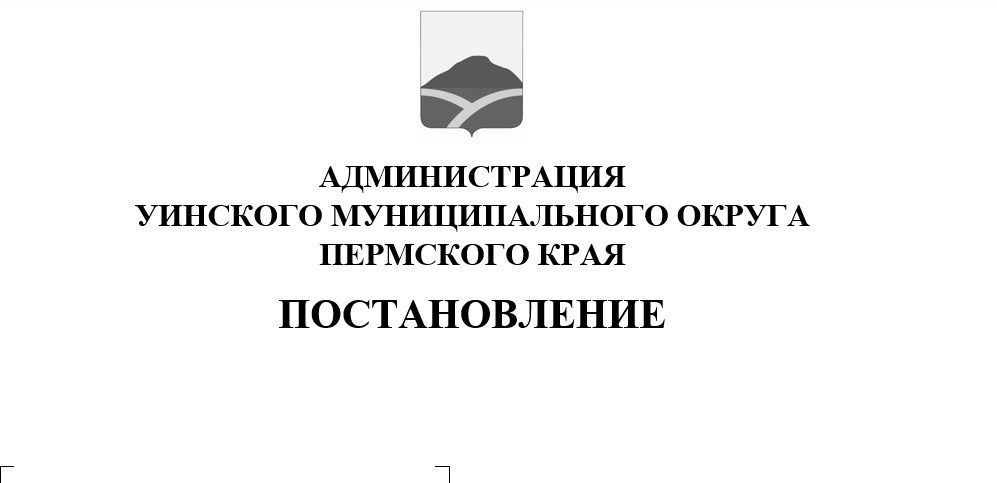 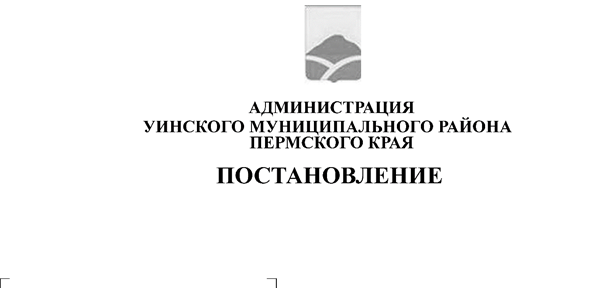           В соответствии со статьей 179 Бюджетного кодекса Российской Федерации, Федеральным законом от 06.10.2003 № 131-ФЗ «Об общих принципах организации местного самоуправления в Российской Федерации», постановлением администрации Уинского муниципального округа Пермского края от 05.08.2020 № 259-01-03-346 «Об утверждении порядка разработки, реализации и оценки эффективности муниципальных программ Уинского муниципального округа» и в связи с изменениями, внесенными постановлением Правительства Пермского края № 29-п от 27 января 2021 г.  в региональную адресную программу по переселению граждан из аварийного жилищного фонда на территории Пермского края на 2019-2025 годы, утвержденную  постановлением Правительства Пермского края от 29 марта 2019 г. № 227-п, администрация Уинского муниципального округаПОСТАНОВЛЯЕТ:1. Внести в постановление администрации Уинского муниципального района от 21.10.2020 № 259-01-03-442 «Об утверждении муниципальной программы «Переселение граждан из аварийного жилищного фонда в Уинском муниципальном округе Пермского края» на 2021-2023 годы», далее Программа, следующие изменения:1.1. Паспорт Программы изложить в новой редакции, согласно Приложения 1 настоящего Постановления;1,2. В приложениях 1,2,3,4,5,6,7,8 к муниципальной программе «Переселение граждан из аварийного жилищного фонда в Уинском муниципальном округе Пермского края» на 2021-2023 годы внести изменения, согласно приложениям 2,3,4,5,6,7,8,9 настоящего постановления, соответственно. 2.Настоящее постановление вступает в силу с момента подписания, применяется к правоотношениям при составлении и исполнении бюджета Уинского муниципального округа, начиная с бюджета на 2021 год и плановый период 2022 и 2023 годов и подлежит размещению на официальном сайте администрации Уинского муниципального округа Пермского края в сети «Интернет» в течение 15 рабочих дней со дня утверждения.3.Контроль над исполнением настоящего постановления возложить на начальника муниципального казенного учреждения «Управление по благоустройству Уинского муниципального округа Пермского края» Э.Г.Хасанову.Глава муниципального округа – глава администрации Уинского                                                        А.Н.Зелёнкинмуниципального округаПриложение 1                                                                  ПАСПОРТ МУНИЦИПАЛЬНОЙ ПРОГРАММЫ                                                  Приложение 2ПЕРЕЧЕНЬмногоквартирных домов (МКД), признанных аварийными до 01 января 2017 года                                                  Приложение 3Планируемые показатели переселения граждан из аварийногожилищного фонда, признанного таковым до 1 января 2017 года                                                  Приложение 4Перечень мероприятий муниципальной Программы «Переселение граждан из аварийного жилищного фонда в Уинском муниципальном округе» на 2021-2023 годы                                                  Приложение 5Перечень показателей муниципальной программы                                                   Приложение 6Финансовое обеспечение реализации муниципальной программы за счет всех источников финансирования1 - представленные  расходы подлежат ежегодному уточнению при формировании бюджета на очередной финансовый год и плановый период.2 - указывается только группа кода вида расходов, без разбивки по подгруппам и элементам.                                                  Приложение 7Финансовое обеспечение реализации муниципальной программы за счет средств краевого бюджета1 - представленные  расходы подлежат ежегодному уточнению при формировании бюджета на очередной финансовый год и плановый период.2 - указывается только группа кода вида расходов, без разбивки по подгруппам и элементам.                                                  Приложение 8Финансовое обеспечение реализации муниципальной программы за счет средств внебюджетных источников финансирования(Фонд содействия реформированию ЖКХ)1 - представленные  расходы подлежат ежегодному уточнению при формировании бюджета на очередной финансовый год и плановый период                                                  Приложение 9Планмероприятий по реализации муниципальной программы «Переселение граждан из аварийного жилищного фонда в  Уинском муниципальном округе Пермского края» на 2021-2023 годы--------------------------------<4> В графах 7-11 указывается общий объем финансирования на очередной финансовый год и плановый период.1Наименование муниципальной  программы«Переселение граждан из аварийного жилищного фонда в Уинском муниципальном округе Пермского края »на 2021-2023 годы2Цели, задачи муниципальной  программы1. Обеспечение благоустроенными жилыми помещениями граждан, проживающих в многоквартирных домах, признанных в порядке, установленном действующим законодательством, аварийными и подлежащими сносу;2. Ликвидация до 31.12.2021 г. 467,2 кв. м аварийного жилищного фонда3. Переселение граждан, проживающих в жилых помещениях, расположенных в многоквартирных домах, признанных аварийными и подлежащими сносу, в благоустроенные жилые помещения в соответствии требованиями Жилищного кодекса Российской Федерации;4. Снос многоквартирных домов, признанных аварийными в соответствии с действующим законодательством;5. Создание условий для развития территорий муниципального образования, занятых аварийным жилищным фондом3Сроки и этапы реализации муниципальной программыПрограмма реализуется в течение 2021-2023 годов в один этап:этап – 2021 год4Ожидаемые результаты муниципальной  программыВ рамках Программы будет ликвидирован аварийный жилищный фонд общей площадью 467,2 кв. м, переселено в благоустроенное жилье 28 человек.5Ответственный исполнитель муниципальной программыМуниципальное казенное учреждения «Управление по благоустройству Уинского муниципального округа Пермского края»6Соисполнители муниципальной программыНет7Участники муниципальной программы Администрация Уинского муниципального округа Пермского края,  муниципальное казенное учреждение  «Управление по благоустройству Уинского муниципального округа Пермского края» 8Подпрограммы  ПрограммыОтсутствуют8Объемы и источники финансирования ПрограммыИсточники финансированияРасходы (рублей)Расходы (рублей)Расходы (рублей)Расходы (рублей)8Объемы и источники финансирования ПрограммыИсточники финансирования202120222023Итого8Объемы и источники финансирования ПрограммыВсего,в том числе:13776649,280,000,0013776649,288Объемы и источники финансирования ПрограммыБюджет Уинского муниципального округа0,000,000,000,008Объемы и источники финансирования ПрограммыКраевой бюджет921920,000,000,00921920,008Объемы и источники финансирования ПрограммыФедеральный бюджет0,000,000,000,00Внебюджетные источники12854729,280,000,0012854729,28Наименование муниципального образованияНаименование муниципального образованияАдрес многоквартирного домаГод ввода дома в эксплуатациюДата признания многоквартирного дома аварийнымСведения об аварийном жилищном фонде, подлежащем расселению до 31 декабря 2021 годаСведения об аварийном жилищном фонде, подлежащем расселению до 31 декабря 2021 годаПланируемая дата окончания переселенияНаименование муниципального образованияНаименование муниципального образованияАдрес многоквартирного домагоддатаплощадь, кв. мколичество человекдата11Уинскиймуниципальный округс. Уинское, ул. Коммунистическая, д. 40197421.04.2016263,501131.12.202112Уинскиймуниципальный округс. Уинское, ул. Ленина, д. 15195722.04.2015126,8931.12.202113Уинскиймуниципальный округс. Уинское, ул. Октябрьская, д. 9194621.04.201676,9831.12.2021xx467,228x№ п/пНаименование муниципального образованияРасселяемая площадьРасселяемая площадьРасселяемая площадьРасселяемая площадьКоличество переселяемых жителейКоличество переселяемых жителейКоличество переселяемых жителейКоличество переселяемых жителей№ п/пНаименование муниципального образования2021 г.2022 г.2023Всего2021 г.2021 г.2022 г.2023 г.Всего№ п/пНаименование муниципального образованиякв.м.кв.м.кв.мкв.м.чел.чел.чел.чел.чел.1Подлежит переселению в 2021-2023 годах на территории Уинского муниципального округа467,20,000,00467,2282800281.1По этапу 2021 года467,20,000,00467,2282800281.2По этапу 2022 года0,000,000,000,00000001.3По этапу 2023 года0,000,000,000,0000000№ п/пНаименование основного мероприятия, мероприятияОтветственный исполнительСрокСрокОжидаемый непосредственный результат (краткое описание)№ п/пНаименование основного мероприятия, мероприятияОтветственный исполнительначала реализацииокончания реализацииОжидаемый непосредственный результат (краткое описание)1234561Основное мероприятие 1 Мероприятия по переселению граждан из аварийного жилищного фонда Основное мероприятие 1 Мероприятия по переселению граждан из аварийного жилищного фонда Основное мероприятие 1 Мероприятия по переселению граждан из аварийного жилищного фонда Основное мероприятие 1 Мероприятия по переселению граждан из аварийного жилищного фонда Основное мероприятие 1 Мероприятия по переселению граждан из аварийного жилищного фонда 1.1Мероприятие 1Мероприятия по расселению жилищного фонда на территории Пермского края, признанного аварийным до 01 января 2017 г.Муниципальное казенное учреждение «Управление по благоустройству Уинского муниципального округа Пермского края» 20212023Количество МКД, в которых планируется произвести переселение граждан – 3 МКД1.1Мероприятие 1Мероприятия по расселению жилищного фонда на территории Пермского края, признанного аварийным до 01 января 2017 г.Муниципальное казенное учреждение «Управление по благоустройству Уинского муниципального округа Пермского края» 20212023Ликвидация аварийного жилищного фонда – 467,2 кв.м1.1Мероприятие 1Мероприятия по расселению жилищного фонда на территории Пермского края, признанного аварийным до 01 января 2017 г.Муниципальное казенное учреждение «Управление по благоустройству Уинского муниципального округа Пермского края» 20212023Количество человек, планируемых к переселению из аварийного жилищного фонда – 28 чел.№ п/пНаименование показателяЕдиница измеренияГРБСЗначения показателейЗначения показателейЗначения показателейЗначения показателей№ п/пНаименование показателяЕдиница измеренияГРБСна начало реализации программы2021202220231234567Муниципальная программа «Переселение граждан из аварийного жилищного фонда в Уинском муниципальном округе» на 2021-2023 годыМуниципальная программа «Переселение граждан из аварийного жилищного фонда в Уинском муниципальном округе» на 2021-2023 годыМуниципальная программа «Переселение граждан из аварийного жилищного фонда в Уинском муниципальном округе» на 2021-2023 годыМуниципальная программа «Переселение граждан из аварийного жилищного фонда в Уинском муниципальном округе» на 2021-2023 годыМуниципальная программа «Переселение граждан из аварийного жилищного фонда в Уинском муниципальном округе» на 2021-2023 годыМуниципальная программа «Переселение граждан из аварийного жилищного фонда в Уинском муниципальном округе» на 2021-2023 годыМуниципальная программа «Переселение граждан из аварийного жилищного фонда в Уинском муниципальном округе» на 2021-2023 годыМуниципальная программа «Переселение граждан из аварийного жилищного фонда в Уинском муниципальном округе» на 2021-2023 годыОсновное мероприятие 1 Мероприятия по переселению граждан из аварийного жилищного фондаОсновное мероприятие 1 Мероприятия по переселению граждан из аварийного жилищного фондаОсновное мероприятие 1 Мероприятия по переселению граждан из аварийного жилищного фондаОсновное мероприятие 1 Мероприятия по переселению граждан из аварийного жилищного фондаОсновное мероприятие 1 Мероприятия по переселению граждан из аварийного жилищного фондаОсновное мероприятие 1 Мероприятия по переселению граждан из аварийного жилищного фондаОсновное мероприятие 1 Мероприятия по переселению граждан из аварийного жилищного фондаОсновное мероприятие 1 Мероприятия по переселению граждан из аварийного жилищного фонда1.1ПоказательКоличество МКД, в которых планируется произвести переселение гражданед.Муниципальное казенное учреждении «Управление по благоустройству Уинского муниципального округа Пермского края» 03001.2ПоказательЛиквидация аварийного жилищного фондам2Муниципальное казенное учреждении «Управление по благоустройству Уинского муниципального округа Пермского края»0467,2001.3ПоказательКоличество человек, планируемых к переселению из аварийного жилищного фондачел.Муниципальное казенное учреждении «Управление по благоустройству Уинского муниципального округа Пермского края»02800Наименование муниципальной программы, подпрограммы, основного мероприятия, мероприятияОтветственный исполнитель, соисполнители, участникиКод бюджетной классификацииКод бюджетной классификацииКод бюджетной классификацииКод бюджетной классификацииРасходы1,руб.Расходы1,руб.Расходы1,руб.Наименование муниципальной программы, подпрограммы, основного мероприятия, мероприятияОтветственный исполнитель, соисполнители, участникиГРБСКФСРКЦСРКВР220212022202312345678Муниципальная программа Уинского муниципального округа«Переселение граждан из аварийного жилищного фонда в  Уинском муниципальном округе Пермского края» на 2021-2023 годывсего13 776 649,280,000,00Муниципальная программа Уинского муниципального округа«Переселение граждан из аварийного жилищного фонда в  Уинском муниципальном округе Пермского края» на 2021-2023 годыМуниципальное казенное учреждение «Управление по благоустройству Уинского муниципального округа Пермского края»80505 0131 0 00 00000412 / 85313 776 649,280,000,00Основное мероприятие 1.1Мероприятия по переселению граждан из аварийного жилищного фондаМуниципальное казенное учреждение «Управление по благоустройству Уинского муниципального округа Пермского края»80505 0131 0 F3 00000412 / 85313 776 649,280,000,00Мероприятие 1.1.1Мероприятия по расселению жилищного фонда на территории Пермского края, признанного аварийным до 01 января 2017 г.Муниципальное казенное учреждение «Управление по благоустройству Уинского муниципального округа Пермского края»80505 0131 0 F 36748341212 854 729,280,000,00Мероприятие 1.1.1Мероприятия по расселению жилищного фонда на территории Пермского края, признанного аварийным до 01 января 2017 г.Муниципальное казенное учреждение «Управление по благоустройству Уинского муниципального округа Пермского края»80505 0131 0 F 3674848853921 920,000,000,00Наименование муниципальной программы, подпрограммы, основного мероприятия, мероприятияОтветственный исполнитель, соисполнители, участникиКод бюджетной классификацииКод бюджетной классификацииКод бюджетной классификацииКод бюджетной классификацииРасходы, рублейРасходы, рублейРасходы, рублейНаименование муниципальной программы, подпрограммы, основного мероприятия, мероприятияОтветственный исполнитель, соисполнители, участникиГРБСКФСРКЦСРКВР2202120222023123456789Муниципальная программа Уинского муниципального округа «Переселение граждан из аварийного жилищного фонда в  Уинском муниципальном округе Пермского края» на 2021-2023 годывсего921 920,000,000,00Муниципальная программа Уинского муниципального округа «Переселение граждан из аварийного жилищного фонда в  Уинском муниципальном округе Пермского края» на 2021-2023 годыМуниципальное казенное учреждение «Управление по благоустройству Уинского муниципального округа Пермского края»80505 0131 0 00 00000853921 920,000,000,00Основное мероприятие 1.1Мероприятия по переселению граждан из аварийного жилищного фондаМуниципальное казенное учреждение «Управление по благоустройству Уинского муниципального округа Пермского края»80505 0131 0 F3 00000853921 920,000,000,00Мероприятие 1.1.1Мероприятия по расселению жилищного фонда на территории Пермского края, признанного аварийным до 01 января 2017 г.Муниципальное казенное учреждение «Управление по благоустройству Уинского муниципального округа Пермского края»80505 0131 0 F367484853921 920,000,000,00Наименование муниципальной программы, подпрограммы, основного мероприятия, мероприятияОтветственный исполнитель, соисполнители, участникиКод бюджетной классификацииКод бюджетной классификацииКод бюджетной классификацииКод бюджетной классификацииРасходы, рублейРасходы, рублейРасходы, рублейНаименование муниципальной программы, подпрограммы, основного мероприятия, мероприятияОтветственный исполнитель, соисполнители, участникиГРБСКФСРКЦСРКВР220212022202312345678   9Муниципальная программа Уинского муниципального округа «Переселение граждан из аварийного жилищного фонда в  Уинском муниципальном округе Пермского края» на 2021-2023 годывсего12 854 729,280,00 0,00Муниципальная программа Уинского муниципального округа «Переселение граждан из аварийного жилищного фонда в  Уинском муниципальном округе Пермского края» на 2021-2023 годыМуниципальное казенное учреждение «Управление по благоустройству Уинского муниципального округа Пермского края»80505 0131 0 00 0000041212 854 729,280,00 0,00Основное мероприятие 1.1Мероприятия по переселению граждан из аварийного жилищного фондаМуниципальное казенное учреждение «Управление по благоустройству Уинского муниципального округа Пермского края»80505 0131 0 F3 0000041212 854 729,280,000,00Мероприятие 1.1.1Мероприятия по расселению жилищного фонда на территории Пермского края, признанного аварийным до 01 января 2017 г.Муниципальное казенное учреждение «Управление по благоустройству Уинского муниципального округа Пермского края»80505 0131 0 F 36748341212 854 729,280,000,000N п/пНаименование подпрограмм, основных мероприятий, показателейОтветственный исполнительСрок начала реализации(дд.мм.гггг)Срок окончания реализацииN п/пНаименование подпрограмм, основных мероприятий, показателейОтветственный исполнительСрок начала реализации(дд.мм.гггг)Срок окончания реализацииВсегоКраевой бюджетФедеральный бюджетБюджет муниципального округаВнебюджетные источники123456789101.Мероприятия по переселению граждан из аварийного жилищного фондаМуниципальное казенное учреждение  «Управление по благоустройству Уинского муниципального округа Пермского края»01.01.202131.12.202313 776 649,28921 920,00      0,00    0,0012 854 729,2811.1Результат: Количество МКД, в которых планируется произвести переселение граждан/ 3 ед.X31.12.2023XXXXX11.2Результат: Ликвидация аварийного жилищного фонда/490,1 кв.мX31.12.2023XXXXX21.3Результат:Количество человек, планируемых к переселению из аварийного жилищного фонда/  30 чел.X31.12.2023XXXXX